Ruše, 10. 5. 2020PRIJAVNICAStarš oz. skrbnik ______________________________ najavljam prihod  mojega                                              Ime priimek starša oz. skrbnikaotroka _______________________________ ______ v šolo od 18. maja dalje.                                    (ime, priimek, razred)Učenec se bo vključil v:POUK								DA				NE __________________________________________________________________________________ (navedite razlog, če otrok pouka ne bo obiskoval, zdravstvena ogroženost,…)JUTRANJE VARSTVO			                                           DA    od _________________   	NE  (vpišite uro, ob kateri boste pripeljali otroka v JV)PODALJŠANO BIVANJE (za učence od 1. do 3. razreda)		DA    do _________________ 	NE   vpišite uro, do katere bo otrok v PB)Učenec bo v šolo prihajal S ŠOLSKIM PREVOZOM:		DA                  		            	NEUčenec bo koristil zajtrk:				               DA                  			NEUčenec bo koristil ŠOLSKO MALICO:				DA                  			NEUčenec bo koristil ŠOLSKO KOSILO:				DA                  			NEDatum:______________            Ime in priimek starša oz. skrbnika: ______________________Prosimo, da prijavnico pošljete najkasneje do srede, 13. 5. 2020, do 14.00, vaši razredničarki na elektronski naslov.Ravnatelj:Ladislav Pepelnik, mag. 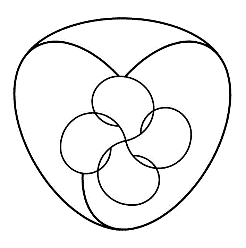 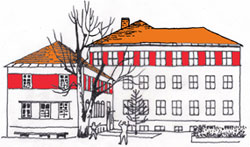 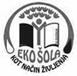 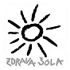 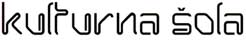 Osnovna šola Janka Glazerja Ruše, Lesjakova ulica 4, 2342 Ruše, http://www.glazer.siOsnovna šola Janka Glazerja Ruše, Lesjakova ulica 4, 2342 Ruše, http://www.glazer.siOsnovna šola Janka Glazerja Ruše, Lesjakova ulica 4, 2342 Ruše, http://www.glazer.siOsnovna šola Janka Glazerja Ruše, Lesjakova ulica 4, 2342 Ruše, http://www.glazer.si